Studeni, 2021. 	JELOVNIK                  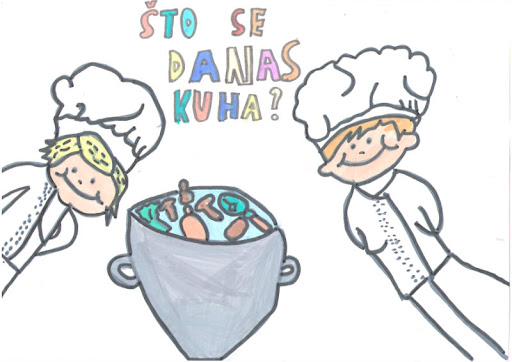 89101112RUČAK:  pohani odrezakPRILOG:  povrće, kruhUŽINA:  voćeRUČAK:  varivo od junetine s                   graškom PRILOG: kruhUŽINA:  kolačRUČAK:  juha, polpetePRILOG:  pomfrit, kruhUŽINA:  kolačRUČAK:  tjestenina u umaku                   bolognese PRILOG:  cikla, kruhUŽINA:  voćeRUČAK:  panirani riblji šapićiPRILOG:  blitva, kruhUŽINA:  voće1516171819RUČAK:  pečena piletinaPRILOG:  kuhano povrće, crni                     kruhUŽINA:  kolačRUČAK:  varivo s puretinom i                    povrćemPRILOG:  zelena salata, kruhUŽINA:  voćeRUČAK:  mesne okruglice u                   umaku od rajčicePRILOG:  kruhUŽINA:  kolačNERADNI DANRUČAK:  riblji štapićiPRILOG: blitva, kruhUŽINA:  voće2223242526RUČAK:  pečene srdelePRILOG:  palenta, zelena                      salata, kruhUŽINA:  voćeRUČAK:  rižoto od piletinePRILOG:  cikla, kruhUŽINA:  voćeRUČAK:  varivo od kelja s                   junetinomPRILOG: kruhUŽINA:  kolačRUČAK:  školska pizzaPRILOG:  UŽINA:  voćeRUČAK:  tjestenina u umaku                   bolognese PRILOG:  kruhUŽINA:  voće29RUČAK:  juha, hrenovke PRILOG:  pomfrit, kruhUŽINA:  voće30RUČAK:  riblji štapićiPRILOG:  blitva, kruhUŽINA:  kolač